Calade Centre socioculturel en Pays de Sommières                                                       1ère inscription □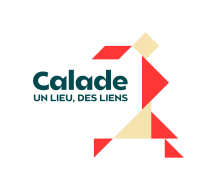 1 rue Poterie 30250 Sommières                                                    Déjà inscrit (e) l'année précédente □Tél : 04 66 93 20 20  Fax : 04 66 93 20 21E mail : centresocial.sommieres@calade.orghhtp://www.calade.org										Commence le : …………………Accompagnement à la scolaritéFiche d’inscription 2022-2023CalvissonDate d’inscription : …………………………….NOM et PRENOM de l’enfant :			DATE DE NAISSANCE : 		CLASSE :		ENSEIGNANT(E) : 	:		                          REDOUBLEMENT : oui  non Situation familiale Année scolaire 2022-2023Si les adresses sont différentes (divorce…) remplir tous les renseignements.Tous les renseignements portés sur ce document restent strictement confidentiels. Parent 1	Responsable légal 	foyer principal Parenté : 	 Père      	 MèreCivilité :  M. /  Mme /  MelleNom :		Prénom :	Adresse :	Code postal :		Commune :	Téléphone domicile :		Portable :	Mail : 		Profession :		Téléphone travail :		Poste :	Portable pro : 		Dépendez-vous de la CAF MSASituation familiale : Marié   Divorcé   Vie maritale   Famille recomposée   Célibataire  Veuf (e) Autre Parent 2	Responsable légal 	foyer principal Parenté : 	 Père      	 MèreCivilité :  M. /  Mme /  MelleNom :		Prénom :	Adresse :	Code postal :		Commune :	Téléphone domicile :		Portable :	Mail : 		Profession :		Téléphone travail :		Poste :	Portable pro : 		Dépendez-vous de la CAF MSASituation familiale : Marié   Divorcé   Vie maritale   Famille recomposée   Célibataire  Veuf (e) Autre Personnes autorisées ou non à récupérer l’enfant et à prévenir en cas d'urgence.  Seules les personnes autorisées ci-dessous pourront récupérer les enfants.(Autre que les parents. Quelqu’un de proximité, voire du même village)Fonctionnement :Pour une meilleure sécurité et un meilleur fonctionnement, veuillez cocher les cases ci-dessous :Comment rentre votre enfant :Seul(e) (à pieds, à vélo) horaire en hiverSeul(e) (à pieds, à vélo) horaire en étéAvec un parent ou un adulteAvec un grand frère ou une grande sœur majeur (e)Avec un grand frère ou une grande sœur mineur (e)Autorisations :	oui   non        de sortie (dans le cadre des activités éducatives péri scolaires)                                    de prise d’image                                    d’hospitalisation en cas d’urgenceRenseignements médicaux :Asthmatique : oui   nonAllergies médicamenteuses : oui   nonSi oui, lesquelles?	Allergies alimentaires : oui   nonSi oui, lesquelles?	Autres 	Précisez la cause de l'allergie et la conduite à tenir (si automédication, le signaler)	PAI : □ oui □ nonNom du médecin traitant : 	Téléphone du médecin traitant 			Je (nous) soussigné (e) ),………………………………………………responsable(s) légal (aux) de l’enfant inscrit certifie (ions) sur l’honneur l’exactitude des renseignements figurant sur cette fiche.Fait le « Lu et approuvé »SignatureTableau de réservationA prévenir en cas d'urgenceAutoriséNonautoriséNom – PrénomTéléphonesFixe et/ou portableLien de parenté1er trimestre2ème trimestresi changement de l’enfantdate :………………3ème trimestresi changement de l’enfantdate :……………MardiVendrediTarifs  horairesCalcul au trimestre pour 12 semainesCalcul au trimestre pour 12 semainesTarifs  horaires2h4hMinima sociaux(API, RSA, AAH)0.20 €/heure4.80 €9.60 €Ayant droit auxBons vacances0.35 €/heure8.40 €16.80 €Pas d’aide0.50 €/heure12.00 €24.00 €A remplir par l’animatricePaiement du trimestreQuotient Familial :1 ;2 ;3Montant global :……...€Montant du trimestre :………………€	chèque    espècesn°chq :………..Banque :………………..Montant global :……...€Montant du trimestre :………………..€	chèque   …….espècesn°chq :……….Banque :………………...Montant global :……...€Montant du trimestre :………………..€	chèque    …….espècesn°chq :………..Banque :………………...A remplir par l’animatricePaiement de l’adhésion10€10€10€